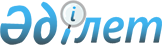 О выделении средств из резерва Правительства Республики КазахстанПостановление Правительства Республики Казахстан от 13 ноября 2007 года N 1076



      В соответствии с 
 Законом 
 Республики Казахстан от 8 декабря 2006 года "О республиканском бюджете на 2007 год", 
 постановлением 
 Правительства Республики Казахстан от 20 марта 2007 года N 225 "Об утверждении Правил исполнения республиканского и местных бюджетов" Правительство Республики Казахстан 

ПОСТАНОВЛЯЕТ

:




      1. Выделить Министерству культуры и информации Республики Казахстан из резерва Правительства Республики Казахстан, предусмотренного в республиканском бюджете на 2007 год на неотложные затраты, 20215400 (двадцать миллионов двести пятнадцать тысяч четыреста) тенге для оплаты услуг по информационно-пропагандистскому обеспечению деятельности Правительства Республики Казахстан.




      2. Министерству финансов Республики Казахстан осуществить контроль за целевым использованием выделенных средств.




      3. Настоящее постановление вводится в действие со дня подписания.

      

Премьер-Министр




      Республики Казахстан


					© 2012. РГП на ПХВ «Институт законодательства и правовой информации Республики Казахстан» Министерства юстиции Республики Казахстан
				